Agency overviewOur vision is to create thriving environments, communities and economies for the people of New South Wales. We focus on some of the biggest issues facing our state. We deliver sustainable water resource and environment management, secure our energy supply, oversee our planning system, maximise community benefit from government land and property, and create the conditions for a prosperous state. We strive to be a high-performing, world-class public service organisation that celebrates and reflects the full diversity of the community we serve and seeks to embed Aboriginal cultural awareness and knowledge throughout the department.Primary purpose of the roleThe Policy Officer undertakes policy development and provides policy analysis and advice to support Government and Department objectives.Key accountabilitiesUndertake allocated policy tasks, including project planning and implementation, to assist policy development, and policy program and service deliveryProvide policy advice and prepare timely reports, discussion papers, briefs and submissions to support decision making and contribute to the development of policies and initiativesUndertake qualitative and quantitative research and analysis to assist understanding of policy impacts and delivery of desired policy outcomes, and support policy and program developmentIdentify and evaluate key issues, and formulate options and recommendations to inform policy and regulatory needs and changesProvide policy and procedure advice to staff and managers to assist enhance consistent policy and quality service deliverySupport the Team Leader to build and develop internal and external networks to ensure the effective development and management of the policy programCoordinate stakeholder and community consultations and events Complete other duties under directionKey challenges Contribute to policies that balance complex and multiple issues and conflicting stakeholder needs and interests with service delivery impactsUndertake a diverse range of tasks in a high pressure environment of competing priorities and tight timeframesAssimilate information quickly and translate complex, technical information into easy to understand, plain English, briefings, reports and communication materialKey relationshipsRole dimensionsDecision makingThe Policy Officer – Planning: receives advice and guidance from the Team Leader or Director but has responsibility for setting and organising own work priorities within the overall agreed work program manages small to medium size projects within project scope, budget, quality standards and timeframesprepares reports, submissions, briefing notes and correspondence for review by the Team Leader and approval by the Directoris required to comply with applicable legislation, policies and administrative frameworksReporting lineThe Policy Officer – Planning reports to a Team Leader. The Policy Officer – Planning is part of a team of other Policy Officers, Senior Policy Officers and support staff.Essential requirementsDegree in a relevant disciplineSound working knowledge of NSW legislation related to land use and urban planning, environmental management, and infrastructure and resource assessment and managementCapabilities for the roleThe NSW Public Sector Capability Framework applies to all NSW public sector employees. The Capability Framework is available at www.psc.nsw.gov.au/capabilityframeworkCapability summaryBelow is the full list of capabilities and the level required for this role. The capabilities listed in bold are the focus capabilities for this role. Refer to the next section for further information about the focus capabilities.Focus capabilitiesThe focus capabilities for the role are the capabilities in which occupants must demonstrate immediate competence. The behavioural indicators provide examples of the types of behaviours that would be expected at that level and should be reviewed in conjunction with the role’s key accountabilities.ClusterPlanning & EnvironmentAgencyDepartment of Planning, Industry and EnvironmentDivision/Branch/UnitPlanning & AssessmentLocationSydneyClassification/Grade/BandPlanning Officer (Professional) 1BRole NumberVariousANZSCO Code232611PCAT Code1111192Date of ApprovalMarch 2018Agency Websitewww.dpie.nsw.gov.auWho       WhyInternalTeam Leader and DirectorReceive instructions and provide support as requiredProvide advice regarding policy development and reviewProvide regular updates on projects, issues and prioritiesInform of, and escalate, emerging or sensitive issuesSupport with stakeholder networks and eventsContribute to development and implementation of the team work programContribute to the development and maintenance of team systems, policies and proceduresDepartment business units including assessment and compliance teams, legal services, the communications and engagement team, and regional teamsBuild effective partnerships and communication networksProvide policy advice and solutions to policy issues Liaise to seek and consider all views and resolve issues Team membersCollaborate to share information and solve identified issues and problemsParticipate in team meetings and contribute ideas to improve program, policy, service delivery and work outcomesExternalCommonwealth, State and Local Government agenciesEstablish and maintain relationships and communication networksLiaise to seek and consider all views and provide policy adviceRepresent the Department at community and stakeholder eventsPromote and encourage participation in the policy processNSW Public Sector Capability FrameworkNSW Public Sector Capability FrameworkNSW Public Sector Capability FrameworkCapability GroupCapability NameLevel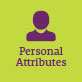 Display Resilience and CourageIntermediateAct with IntegrityIntermediateManage SelfAdeptValue DiversityIntermediate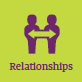 Communicate EffectivelyAdept Commit to Customer ServiceIntermediate Work CollaborativelyIntermediateInfluence and NegotiateIntermediate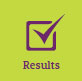 Deliver ResultsIntermediatePlan and PrioritiseIntermediateThink and Solve ProblemsAdeptDemonstrate AccountabilityIntermediate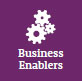 FinanceFoundational TechnologyIntermediateProcurement and Contract ManagementFoundationalProject ManagementIntermediate NSW Public Sector Capability FrameworkNSW Public Sector Capability FrameworkNSW Public Sector Capability FrameworkGroup and CapabilityLevelBehavioural IndicatorsPersonal AttributesAct with IntegrityIntermediateRepresent the organisation in an honest, ethical and professional waySupport a culture of integrity and professionalismUnderstand and follow legislation, rules, policies, guidelines and codes of conductHelp others to understand their obligations to comply with legislation, rules, policies, guidelines and codes of conductRecognise and report misconduct, illegal or inappropriate behaviourReport and manage apparent conflicts of interestRelationshipsCommunicate
EffectivelyAdeptTailor communication to the audience Clearly explain complex concepts and arguments to individuals and groupsMonitor own and others' non-verbal cues and adapt where necessaryCreate opportunities for others to be heardActively listen to others and clarify own understandingWrite fluently in a range of styles and formatsRelationshipsCommit to Customer ServiceIntermediateSupport a culture of quality customer service in the organisation Demonstrate a thorough knowledge of the services provided and relay to customersIdentify and respond quickly to customer needs Consider customer service requirements and develop solutions to meet needsResolve complex customer issues and needsCo-operate across work areas to improve outcomes for customersRelationshipsWork CollaborativelyIntermediateBuild a supportive and co-operative team environmentShare information and learning across teamsAcknowledge outcomes which were achieved by effective collaborationEngage other teams/units to share information and solve issues and problems jointlySupport others in challenging situationsResultsDeliver ResultsIntermediateComplete work tasks to agreed budgets, timeframes and standardsTake the initiative to progress and deliver own and team/unit work Contribute to allocation of responsibilities and resources to ensure achievement of team/unit goalsSeek and apply specialist advice when requiredResultsThink and Solve ProblemsAdeptResearch and analyse information, identify interrelationships and make recommendations based on relevant evidenceAnticipate, identify and address issues and potential problems and select the most effective solutions from a range of options Participate in and contribute to team/unit initiatives to resolve common issues or barriers to effectivenessIdentify and share business process improvements to enhance effectivenessBusiness EnablersProject ManagementIntermediatePerform basic research and analysis which others will use to inform project directionsUnderstand project goals, steps to be undertaken and expected outcomesPrepare accurate documentation to support cost or resource estimatesParticipate and contribute to reviews of progress, outcomes and future improvementsIdentify and escalate any possible variance from project plans